Дана: 20.03.2017. годинеНа основу члана 63. Закона о јавним набавкама (Сл. гласник РС бр. 124/12,14/15 и 68/15) а у вези Вашег питања, достављамо Вам следеће информације  везно за јавну набавку ЈНМВ бр.07/2017:Питање:1.На страни 9 Конкурсне документације наведено је да „добра морају бити упакована у оригиналну произвођачку амбалажу „...Како су на обрасцу структуре понуђене цене за партију 3(страна 33) наведени  и тонери који нису оригинал( for use)  да ли то значи да се на њих не односи наведена сентенцаНаведена сентенца се не односи на тонере  који нису оригинал у оквиру партије 3.Дато појашњење достављамо Вама који сте га тражили, а такође га у складу са Законом објављујемо и на Порталу Управе за јавне набавке. Комисија за јавну набавку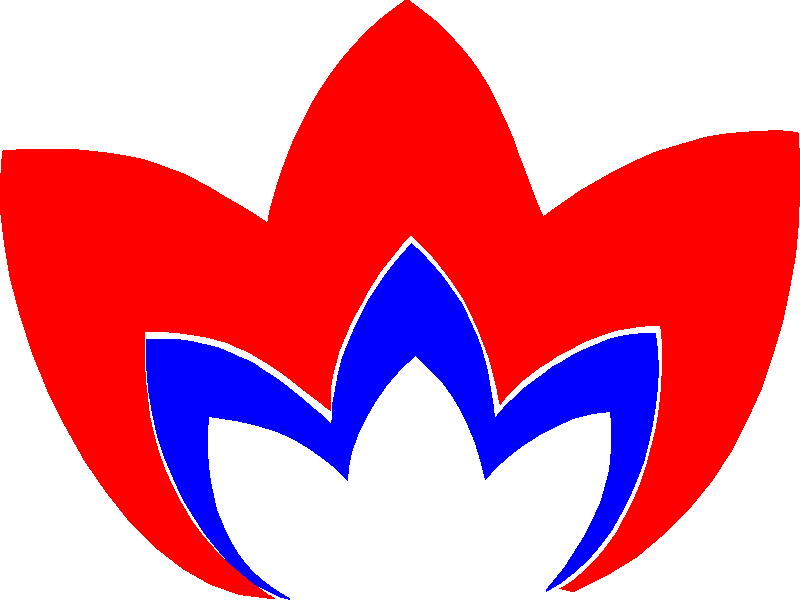 Центар за заштиту одојчади, деце и омладинеБеоград, Звечанска 7. Текући рачун 840-635661-68  и 840-635667-50Телефон : (011) 2648-622,; факс : (011) 2647-285, 2648-154